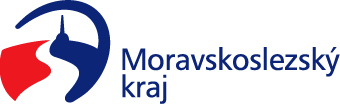 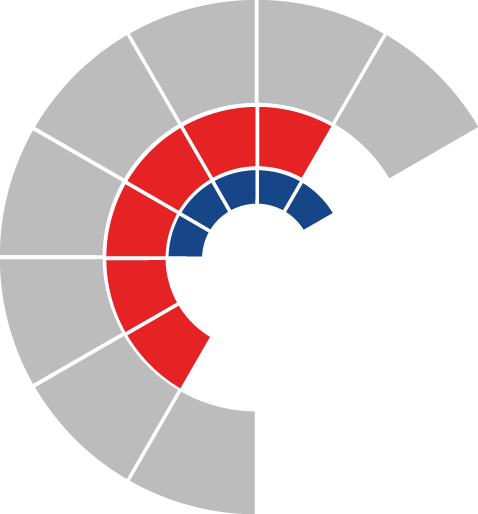 						Výbor pro dopravu zastupitelstva kraje 										 Výpis z usneseníČíslo jednání:	VD7		Datum konání:	2.12.2021Číslo usnesení: 7/42Výbor pro dopravu zastupitelstva kraje 1. bere na vědomí  žádost obchodní společnosti Letiště Ostrava, a. s. o poskytnutí dotace z rozpočtu Moravskoslezského kraje na rok 2022 na zajištění hasičské záchranné služby Letiště Leoše Janáčka, bezpečnostního dispečinku, ostrahy a bezpečnosti letiště 2.doporučujezastupitelstvu kraje rozhodnout poskytnout neinvestiční dotaci z rozpočtu Moravskoslezského kraje na rok 2022 obchodní společnosti Letiště Ostrava, a. s., IČO 26827719, ve výši 54.000.000 Kč, 2 na zajištění hasičské záchranné služby Letiště Leoše Janáčka Ostrava, bezpečnostního dispečinku, ostrahy a bezpečnosti letiště, a o tom, že tato dotace bude použita na úhradu uznatelných nákladů vzniklých od dne 1. 1. 2022 do dne 31. 12. 2022 a uhrazených do dne 20. 1. 2023 včetně, dle předloženého materiálu, a s tímto subjektem uzavřít smlouvu o poskytnutí dotace, dle přílohy č. 2 předloženého materiáluZa správnost vyhotovení:Ing. Natálie Kapcalová, v.r.V Ostravě dne 2.12.2021Ing. Vladimír Návrat, v.r.předseda výboru pro dopravu